Evenementen die gesteund worden door de FOD Kanselarij van de Eerste Minister Bal national:  20 juli om 19 uur, Vossenplein Aan de vooravond van de Nationale Feestdag is er ook dit jaar weer een Bal national.  
De 14de editie van dit niet te missen feestelijk en volks evenement start om 19 uur met Unik Party. Voor iedereen de gelegenheid om mee te doen aan een gezamenlijke reusachtige choreografie. Daarna is het de beurt aan Remy Ray met zijn charmante volksmelodietjes. Om 20.30 uur brengt Filip Jordens samen met zijn muzikanten hulde aan Jacques Brel. Daarna zijn Les Vedettes terug van weggeweest met hun originele show boordevol humor. Ze worden gevolgd door Daddy K, de legendarische dj made in Belgium, die de sfeer nog zal opdrijven. De avond wordt afgesloten door Kate Ryan die met haar show “French Connection” het Vossenplein zal doen dansen en zingen. 19 u.		Unik Party20 u.		Remy Ray20.30 u. 	Filip Jordens21.30 u. 	Les Vedettes22.30 u. 	Daddy K23.15 u. 	Kate Ryan00.30 u. 	Einde van het programma Vossenplein, 1000 BrusselGratis toegang - Website: www.balnational.beDe vzw Bal national geniet de steun van de FOD Kanselarij van de Eerste Minister, die dit evenement in het leven heeft geroepen naar aanleiding van 10 jaar koningschap van koning Albert II.  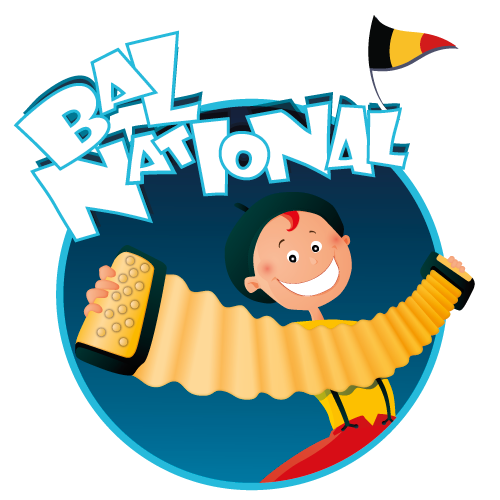 Preludiumconcert voor de Nationale Feestdag: 20 juli om 20 uur in BOZAR In samenwerking met het Nationaal Orkest van België en BOZAR MUSIC organiseert de Internationale Muziekwedstrijd Koningin Elisabeth op woensdag 20 juli 2016 om 20 uur in het Paleis voor Schone Kunsten van Brussel (BOZAR) een gratis concert in de aanloop naar de Nationale Feestdag.

Het Nationaal Orkest van België, onder leiding van Alexandre Bloch, zal er optreden samen met de 2de laureaat van de Koningin Elisabethwedstrijd voor zang 2011, de Belgische tenor  Thomas Blondelle (www.thomasblondelle.com). De Koning en de Koningin zullen het concert bijwonen. Programma:
Met dit concert willen we een nieuw publiek uitnodigen in het Paleis voor Schone Kunsten van Brussel om er van de grote werken uit het klassieke repertoire te genieten in een feestelijke sfeer, vertolkt door laureaten van vorige sessies van de wedstrijd. BOZARRavensteinstraat 231000 BrusselGratis toegang na reservatie en in functie van het aantal beschikbare plaatsen in de Henry Le Boeufzaal van het Paleis voor Schone Kunsten.Reservaties: http://chancellerie.belgium.be/nl/content/concert-preludium-tot-de-nationale-feestdag-20-juli-2016-bozar Websites: http://www.bozar.be/nl/activities/113873-concert-preludium-tot-de-nationale-feestdag-2016 en http://www.cmireb.be/De vzw Internationale Muziekwedstrijd Koningin Elisabeth geniet de steun van het Nationaal Orkest van België en van BOZAR, de steun van de FOD Kanselarij van de Eerste Minister en van de Nationale LoterijVuurwerk op de nationale feestdag: 21 juli om 23 uur, Paleizenplein Om 23 uur wordt vanop het dak en vanuit de tuinen van het Paleis der Academiën een prachtig vuurwerk afgevuurd om de feestdag af te sluiten.    Paleizenplein, 1000 BrusselGratis toegang, in functie van de capaciteit van het Paleizenplein, enkel toegankelijk via het Koningsplein en de Koningsstraat. Website: www.facebook.com/belgium2107  of www.sibp.beHet vuurwerk wordt georganiseerd door de vzw Vereniging ter Bevordering en Promotie van Brussel en geniet de steun van de FOD Kanselarij van de Eerste Minister



Aanwezigheid van de federale overheid op het Feest in de Warande: 21 juli, van 10 tot 20 uur, Warandepark, Koningsplein, Regentschapsstraat  BEL-Europa: van 10 tot 20 uur - KoningspleinGemeenschappelijke stand van de federale overheid en de vertegenwoordigingen in België van de Europese Commissie en het Europees Parlement ludieke animaties: interactief spel waarin België wordt ontdektfotoautomaatuitdelen van goodies in de Belgische kleureninformatie over Europa
Federal Truck:  van 10 tot 18 uur – Regentschapsstraat / Poelaertplein De federale vrachtwagen van de federale overheid komt naar u toe op de Nationale Feestdag. De 3.0-truck is uitgerust met een interactief spel waarmee u uw kennis van de Europese Unie kan testen en een fotoautomaat.  Wikifin.be: van 10 tot 18 uur – Regentschapsstraat (naast de Federal Truck)Stand van de Autoriteit voor Financiële Diensten en Markten (FSMA) die de burgers uitnodigt om een andere blik te werpen op geldkwesties. Website: www.wikifin.beFrançois Van CampenhoutBrabançonneFrank NuytsDifferent from habitGustav MahlerDes Knaben Wunderhorn (fragmenten)Gustav MahlerRückert Lieder (Um Mitternacht)Maurice RavelDaphnis et Chloé, suite nr. 2